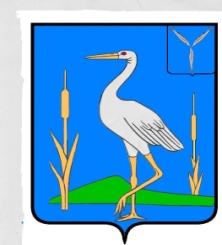 АДМИНИСТРАЦИЯБОЛЬШЕКАРАЙСКОГО МУНИЦИПАЛЬНОГО ОБРАЗОВАНИЯ РОМАНОВСКОГО МУНИЦИПАЛЬНОГО РАЙОНА  САРАТОВСКОЙ  ОБЛАСТИПОСТАНОВЛЕНИЕ№ 17от 21.04. 2023 годас. Большой Карай                                                          О внесении изменений в постановление №22 от 21.05.2021г. «Об утверждении Порядка предоставлениясубсидий, в том числе грантов в форме субсидий,юридическим лицам (за исключением субсидийгосударственным (муниципальным) учреждениям),индивидуальным предпринимателям, а такжефизическим лицам – производителям товаров,работ, услуг из бюджета Большекарайского муниципальногообразования»              В соответствии с Бюджетным кодексом Российской Федерации, Федеральным законом от 06 октября 2003 года N 131-ФЗ "Об общих принципах организации местногосамоуправления в Российской Федерации", Постановлением Правительства РоссийскойФедерации от 18 сентября 2020 года N 1492 "Об общих требованиях к нормативным правовым актам, муниципальным правовым актам, регулирующим предоставление субсидий, в том числе грантов в форме субсидий, юридическим лицам, индивидуальным предпринимателям, а также физическим лицам - производителям товаров, работ, услуг, и о признании утратившими силу некоторых актов Правительства Российской Федерации и отдельных положений некоторых актов правительства Российской Федерации", руководствуясь Уставом Большекарайского муниципального образования ,      1. Внести изменения в постановление №22 от 21.05.2021г. «Об утверждении Порядка предоставления субсидий, в том числе грантов в форме субсидий, юридическим лицам (за исключением субсидий государственным (муниципальным) учреждениям), индивидуальным предпринимателям, а также физическим лицам – производителям товаров, работ, услуг из бюджета Большекарайского муниципального образования», изложив подпункт 7 пункта 1.5 части 1 Общие положения о предоставлении субсидий в новой редакции:«7) участники отбора не должны являться иностранными юридическими лицами, в том числе местом регистрации которых  является государство или территория, включенные в утверждаемый Министерством финансов Российской Федерации перечень государств и территорий, используемых для промежуточного(офшорного) владения активами в Российской Федерации(далее – офшорные компании), а также российскими юридическими лицами, в уставном(складочном) капитале которых доля прямого или косвенного(через третьих лиц) участия офшорных компаний в совокупности превышает 25 процентов(если иное не предусмотрено законодательством Российской Федерации).При расчете доли участия офшорных компаний в капитале российских юридических лиц не учитывается прямое и (или) косвенное участие офшорных  компаний в капитале  публичных акционерных обществ(в том числе со статусом международной компании),акции которых обращаются на организованных торгах в Российской Федерации, а также косвенное участие таких оффшорных компаний в капитале других российских юридических лиц, реализованное через участие в капитале указанных публичных акционерных обществ.»     2.Обнародовать настоящее постановление в установленном порядке.     3. Контроль за исполнением настоящего постановления оставляю за собой.            Глава Большекарайского            муниципального образования                                                 Н.В. Соловьева